В бiблiотецi для  учнiв 1-9 класiв оформлена книжкова  виставка до Мiжнародного  тижня дитячого читання "Дитина читае- Украiна процвiтае" 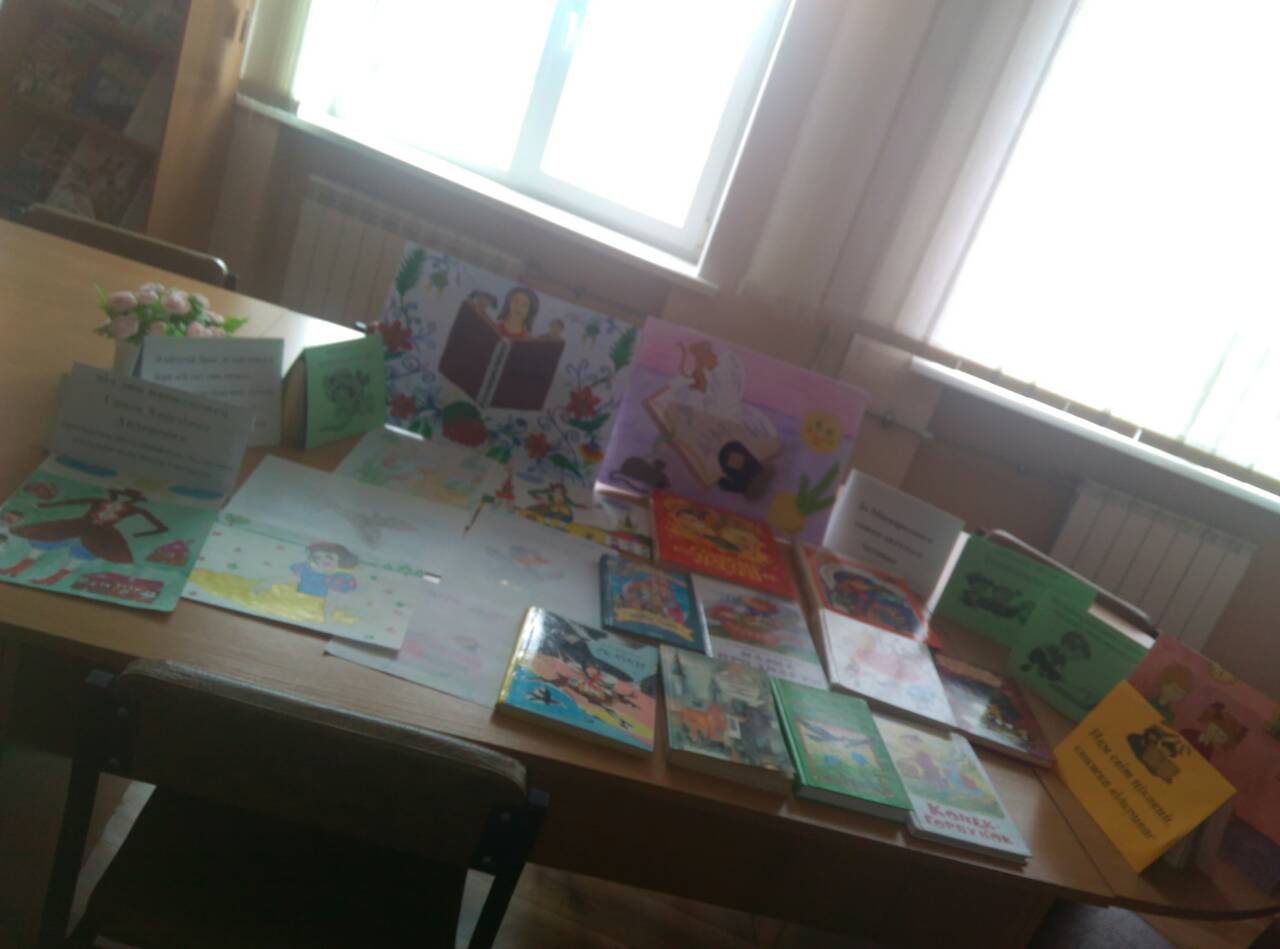 